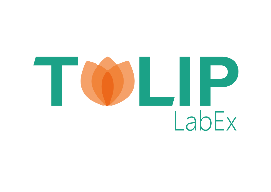 Project title:Acronym:Public partner principal investigator’s name:Public partner principal  investigator’s unit :Industrial partner principal investigator’s name:Presentation of the industrial partner (name, address, SIRET, activity…)Non confidential summary of the project (1/2 page for diffusion on the TULIP web site):Project (2 pages maximum, not including references)Background and objectivesResearch programScientific interest & originalityAdded value and complementarity (mention previous partnerships if existing)Feasibility & economic value (no more than ½ page): Expected duration:		6 months 	12 months  Strategy of partnership prolongation (how do you intend to continue working together after TULIP funding?) Budget: Please fill the associated Excel file to describe the financial side of the proposed project Publication list of the principal investigators(5 last years):Sustainable development / ethics / quality management (½ page max):Short CV of both private and public  principal investigators (no more than 1 page, each) 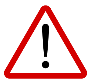 Thank you for respecting the graphic standard of this document.Maximum section size is provided when respecting a minimum of 2 cm margins and Calibri 11 font (as in this example)This application form must be sent to tulip-adm@inrae.frDead line => March 31, 2023 at 12h Paris time